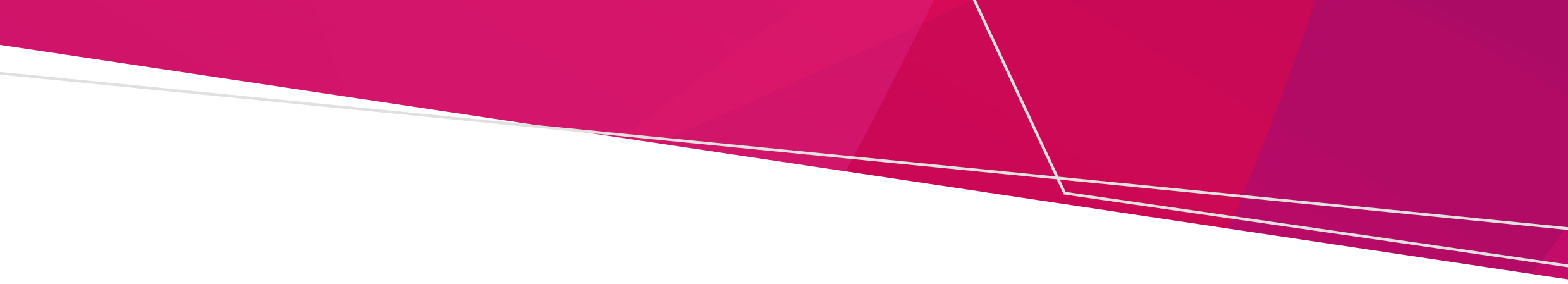 IntroductionThis guidance sheet supplements the Non-Emergency Patient Transport Clinical Practice Protocols 2023 (the CPPs) and mandates base qualification levels of Non-Emergency Patient Transport (NEPT) crew members. QualificationsNEPT providers can engage staff with varying clinical expertise divided into different crew member levels. The scope of practice of these crew members is contained within the CPPs.Table 1: NEPT crew member qualificationsCrew-mix requirementsThe Non-Emergency Patient Transport Regulations 2016 (the regulations) require NEPT providers to ensure that whenever a low, medium, or high acuity patient is transported there are two crew members crewing the vehicle and that a suitably qualified and competent crew member travels in the patient compartment.Regardless of the acuity, the minimum requirement to be a crew member operating a NEPT vehicle is a PTO. Patient acuity will dictate the qualification of the crew member travelling in the patient compartment and is detailed in table 2.Table 2: NEPT crew-mix requirementsClinical staff qualifications and crew mix Non-Emergency Patient Transport (NEPT) Sector OFFICIALCrew-member titleBase qualificationPatient Transport Officer (PTO)HLT31120 Certificate III Non-Emergency Patient Transport (or equivalent) (Endorsed) Enrolled Nurse (EN/EEN)HLT54121 Diploma of Nursing (or equivalent)Ambulance Transport Attendant (ATA)HLT51020 Diploma of Emergency Health Care (or equivalent)Registered Nurse 1 (RN1)Bachelor of Nursing Registered Nurse Critical Care (CCRN)Bachelor of Nursing and post-graduate certificate and experience in a critical care areaAcuity Minimum crew member required to travel in patient compartmentLowPTOMediumATA (unplanned ambulance or interfacility transport)EN/EEN (interfacility transport or if trained and endorsed unplanned ambulance)RN1 (interfacility transport or if trained and endorsed unplanned ambulance)HighCCRNAuthorised and published by the Victorian Government, 1 Treasury Place, Melbourne.© State of Victoria, Australia, Department of Health, May 2023Available at NEPT legislation and clinical protocols <https://www.health.vic.gov.au/patient-care/nept-legislation-and-clinical-practice-protocols>